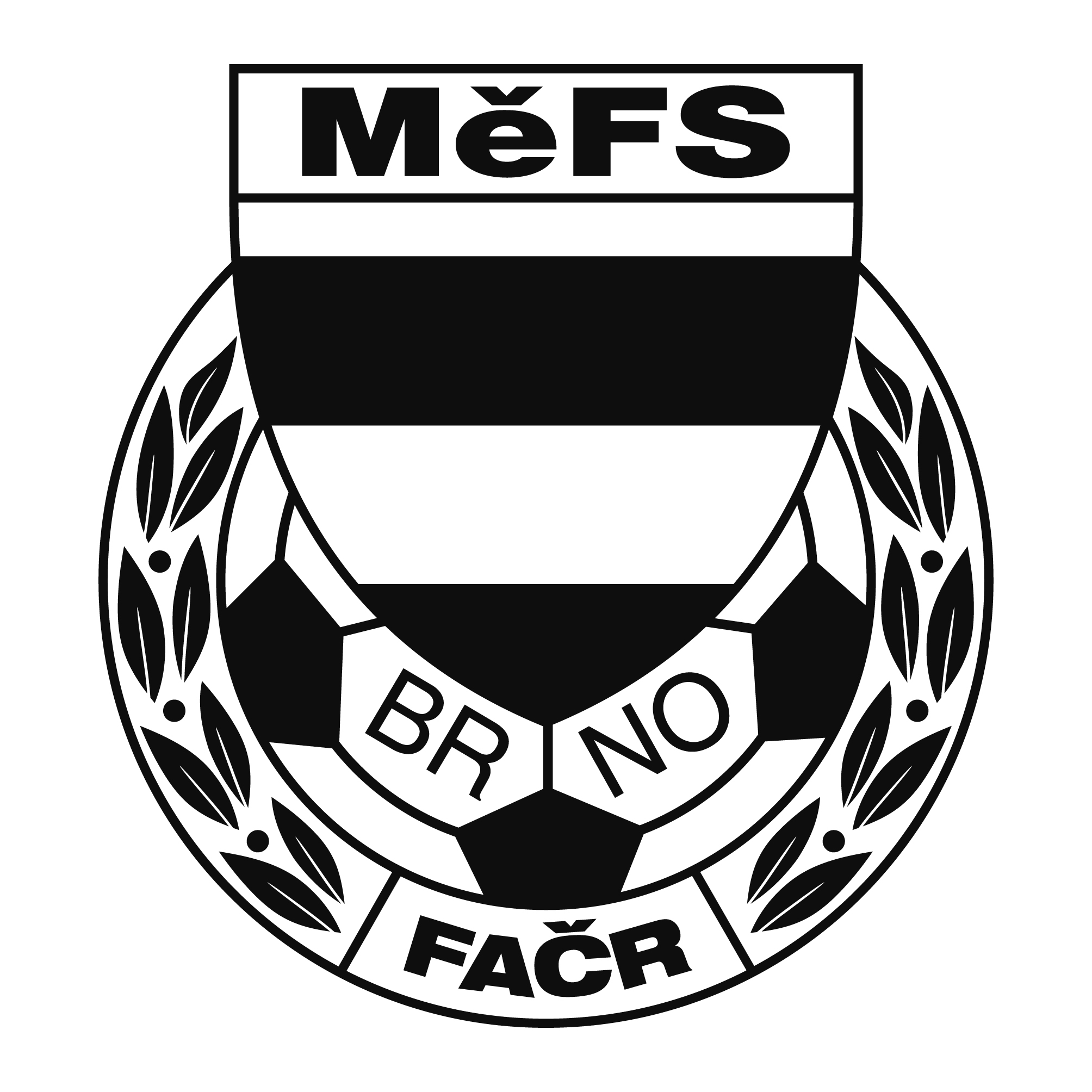 NOMINAČNÍ  LISTINAvýběru MěFS, hráčů U 12Akce:	                       meziokresní soutěže žáků základní kolo,halová částO putovní pohár předsedy JmKFSÚterý dne 28. listopadu 2017 Hodonín, hala TezaMísto, datum a čas srazu:             Úterý 28.11.2017 v 7:30 hod., u stadionu SK                                              Moravská Slávia, ulice Vojtova	Předpokládaný návrat:    	                 Úterý 28.11.2017 cca v 17:30 hod.Nominační listina je současně žádostí o omluvení ve škole.Nominace hráčů U 12 (ročník 2006)  :Novotný Jiří ( B)           	ČAFC 2011Janeček Radek	ČAFC 2011Viktorín Štěpán	ČAFC 2011Pavlík Roman	ČAFC 2011Trousil Filip                            	ČAFC 2011  Král Jakub   	TJ Tatran BohuniceBuják Vojtěch        	Svratka BrnoJindra Jan                              	Tatran KohoutoviceVintr David                          	SK ŽebětínJarý Lukáš                             	SK ŽebětínŽila Martin                          	FC MedlánkyMarek Aleš                            	Svratka BrnoNáhradníci: Říčánek Tomáš (Bohunice), Galia Lukas (Medlánky), Kousal David (ČAFC)Trenéři: Jaroslav Sommernitz, Josef Dvořáček, vedoucí: Zdeněk SkoumalV krajním případě lze vyrozumět telefonicky p. Skoumala tel. 604 547 876Za účast hráčů na srazu odpovídá mateřský oddíl. V případě neomluvené neúčasti nominovaných hráčů se klub vystavuje postihu dle článku 17 bod 3 RFS !Hráči si vezmou vlastní kopačky, chrániče holení, teplákovou soupravu, věci osobní hygieny a průkaz pojištěnce.V Brně 2. listopadu 2017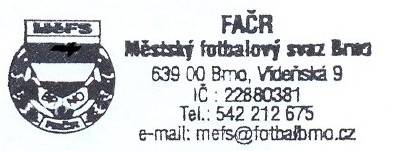   Mgr. Tomáš Němčanský, v.r.					 Mgr. Jan Maroši, v.r.      předseda KM MěFS						  předseda VV MěFSZa správnost:				     Libor Charvát					     sekretář MěFS